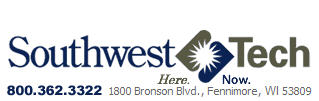 Southwest WI Technical College10-623-112 Lean Six SigmaCourse DesignCourse InformationTypes of InstructionPre/CorequisitesTextbooksCourse CompetenciesGrading InformationSee course syllabus or course scheduleCourse Learning Plans and Performance Assessment TasksExamine LeanOverview/PurposeThere are a number of continuous improvement tools that people are talking about. It is good to take a moment to look how each are similar and different. This helps to select the appropriate tool for a given situation. Target CompetenciesLearning ActivitiesAssessment ActivitiesAnalyze the Principles of Six SigmaOverview/PurposeAs discussed earlier, Six Sigma focuses on the reduction of variation. This first section will discuss the principles of Six Sigma and how the DMAIC steps can improve a process. Think about how Lean tools can help with a Six Sigma project. Where would each fit into the DMAIC model? How does the DMAIC problem solving model compare to the A3 model? Target CompetenciesLearning ActivitiesAssessment ActivitiesSelect a ProjectOverview/PurposeOften we are overwhelmed by all of the possible improvement projects, and we do not know where to start. Companies need to have measurements that tell them how they are doing. These are often called KPI's (Key Performance Indicators) and measure things such as safety, quality, delivery, cost, productivity, and employee morale. Performance in these areas affect customer satisfaction which is the central focus of any organization trying to make a profit. A company needs to look at the measurements and determine where the most focus is needed. Identifying the greatest need and assigning valuable resources to those projects is what makes a continuous improvement program successful. Target CompetenciesLearning ActivitiesAssessment ActivitiesIntroduction to Creating a CharterOverview/PurposeThe first step in the DMAIC model is Define. A project needs to be focused with a specific scope and expected outcome that feeds into a company's strategic direction. A charter is used to define the scope and purpose of a project. A charter is an important part of a Six Sigma project. It is the document that defines the purpose of the project, assigns the resources, determines the time line, and sets the boundaries. It is the contract that defines the work that will be done. Unlike a contract, it is a living document and will grow and change with the project. The project champion should take the time to create a strong charter using the input from the teamTarget CompetenciesLearning ActivitiesAssessment ActivitiesMeasure ProcessOverview/PurposeThe second step in the DMAIC model is Measure. Data is so important in making decisions and determining root cause so a project needs a strong plan that includes what data is needed and how it will be collected accurately and efficiently. There is an infinite amount of data so it is important to narrow it down to just want is needed to make the project successful. The data can then be used to determine root cause and set a baseline to measure the success of the project in the future. Target CompetenciesLearning ActivitiesAssessment ActivitiesAnalyze a ProcessOverview/PurposeThe third step in the DMAIC model is Analyze. Six Sigma is based on data and depends on data based decisions. This section has a lot of statistical tools covered so make sure to contact the instructor with any questions. Target CompetenciesLearning ActivitiesAssessment ActivitiesImprove a ProcessOverview/PurposeImprovement is the fourth step in the DMAIC model. It is the step when a countermeasure is implemented, and the team starts to see the results of their hard work. It is important to use the information from the prior steps so that the plan implemented addresses the root cause. It is very important to have a strong implementation plan that includes the “who will do what and when”. Target CompetenciesLearning ActivitiesAssessment ActivitiesControl a ProcessOverview/PurposeThe fifth and final step in the DMAIC model is control. This is a very important step because it monitors and controls the new process to insure it continues to maintain the improvements as well as giving the team feedback. This step also helps to identify future projects. Target CompetenciesLearning ActivitiesAssessment ActivitiesImplement Six SigmaOverview/PurposeThe main focus of the final lesson is to pull together your Six Sigma project. Each section has already been evaluated so any feedback received should be incorporated into the final project. Make sure the final project submission is very professional, easy to follow, and flows nicely from one section to another. Make sure that you continue to monitor the project and use the tools from the control step. Congratulation on completion of a Lean-Six Sigma project. Target CompetenciesLearning ActivitiesAssessment ActivitiesExcept where otherwise noted, this work by Southwest Wisconsin Technical College, Wisconsin Technical College System is licensed under CC BY 4.0.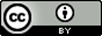 Third Party marks and brands are the property of their respective holders.  Please respect the copyright and terms of use on any webpage links that may be included in this document.  This workforce product was funded by a grant awarded by the U.S. Department of Labor’s Employment and Training Administration. The product was created by the grantee and does not necessarily reflect the official position of the U.S. Department of Labor. The U.S. Department of Labor makes no guarantees, warranties, or assurances of any kind, express or implied, with respect to such information, including any information on linked sites and including, but not limited to, accuracy of the information or its completeness, timeliness, usefulness, adequacy, continued availability, or ownership. This is an equal opportunity program. Assistive technologies are available upon request and include Voice/TTY (771 or 800-947-6644).DescriptionIn LEAN SIX SIGMA learners will examine two models of problem solving/continuous improvement (the PDCA/PDSA and the DMAIC models). Learners will utilize an A3 report to identify the current process condition, identify improvement goals, establish root causes, specify improvement activities, and confirm results. Learners will utilize the seven SPC (Statistical Process Control) tools and selected Quality Management Tools in the improvement process. Learners will examine the steps of planning and executing a Kaizen Event as well as supporting daily Kaizen activities.Metadata Tags:  Six Sigma,  Theory of Constraints,  Definitions of Quality, Voice of the Customer (VOC),  SIPOC Map,  CTQs (Critical to Quality), Statistical Calculations,  Process Index,  Sampling Distribution,  Calculating Confidence Intervals,  ANOVA,  PDCA,  Kaizen Event Instructional LevelA.A.S. -  Associate in Applied Science Total Credits3.00Total Hours54.00Instruction TypeCredits/HoursOnline3 CreditsPrerequisite: Lean Concepts (10-623-110)Evans & Lindsay. An Introduction to Six Sigma & Process Improvement. Cengage Learning (Publisher). 2nd Edition. 2015. ISBN13: 978-1133604587 
ISBN10: 1133604587 Dennis, Dennis. Lean Production Simplified. Productivity Press (Publisher). 2nd Edition. 2007. ISBN-13: 978-1563273568 ISBN-10: 156327356X 1.Examine LeanExamine LeanAssessment StrategiesAssessment Strategies1.1.Discussion Board1.2.Worksheet AssignmentsCriteriaCriteriaPerformance will be satisfactory when:Performance will be satisfactory when:1.1.Participate in Discussion Boards-Rubric 1.2.Complete Assignments correctly-RubricLearning ObjectivesLearning Objectives1.a.Create relationships with classmates1.b.Define Lean1.c.Define Theory of Constraints1.d.Define the evolution of Six Sigma1.e.Define the basic definitions of quality2.Analyze the Principles of Six Sigma Analyze the Principles of Six Sigma Assessment StrategiesAssessment Strategies2.1.Written Product2.2.ProjectCriteriaCriteriaPerformance will be satisfactory when:Performance will be satisfactory when:2.1.Written Products  meets rubric standards2.2.Sigma Level Application Project meets rubric standardsLearning ObjectivesLearning Objectives2.a.Define the evolution of Six Sigma2.b.Define the basic definitions of quality2.c.Define customer requirements- Voice of the Customer (VOC)2.d.Define a process2.e.Define system thinking2.f.Define a metric2.g.Determine non-conformance2.h.Calculate sigma level of a process3.Select a Project Select a Project Assessment StrategiesAssessment Strategies3.1.Written Product3.2.Calculation Problems3.3.Final Project Topic SubmissionCriteriaCriteriaPerformance will be satisfactory when:Performance will be satisfactory when:3.1.End of Chapter 3 Questions are correct3.2.Chapter 3 Problems- Cost of Quality and Pareto are correct3.3.Select Final Project Topic is approved for improvement projectLearning ObjectivesLearning Objectives3.a.Determine the cost of quality3.b.Perform a pareto analysis3.c.Create a SIPOC Map3.d.Identify CTQs (critical to quality)3.e.Determine root cause4.Create a Charter to Define a Project Create a Charter to Define a Project Assessment StrategiesAssessment Strategies4.1.Project4.2.Written ProductCriteriaCriteriaPerformance will be satisfactory when:Performance will be satisfactory when:4.1.Submit Final Project Charter Project- rubric4.2.Written Product for Charter Web Search-RubricLearning ObjectivesLearning Objectives4.a.Create a problem statement4.b.Determine project objectives to include metrics4.c.Define the scope4.d.Determine the relevance4.e.Identify the needs of the customers4.f.Create a project team4.g.Schedule milestones4.h.Identify needed resources5.Measure a Process Measure a Process Assessment StrategiesAssessment Strategies5.1.End of Chapter 4 Questions5.2.Chapter 4 Problems- Statistical  Calculations, Process Index5.3.R & R Project5.4.Create final project measurement planCriteriaCriteriaPerformance will be satisfactory when:Performance will be satisfactory when:5.1.End of Chapter 4 Questions are answered correctly5.2.Chapter 4 Problems- Statistical Calculations, Process Index are correct5.3.R & R Project is submitted to rubric standards5.4.Create final project measurement plan is submitted to rubric standardsLearning ObjectivesLearning Objectives5.a.Select process metrics5.b.Create a check sheet5.c.Apply sampling5.d.Perform statistical calculations using Excel5.e.Create a histogram using Excel5.f.Conduct a repeatability and reproducibility study5.g.Conduct a process capability study5.h.Calculate process capability index6.Analyze a Process Analyze a Process Assessment StrategiesAssessment Strategies6.1.Chapter Questions6.2.Case Study6.3.ProjectCriteriaCriteriaPerformance will be satisfactory when:Performance will be satisfactory when:6.1.End of Chapter 5 Questions and Problems are submitted correctly6.2.Root Cause Analysis Assignment is correct based on rubric6.3.Analyze data for final project is correct based on rubricLearning ObjectivesLearning Objectives6.a.Define probability distributions6.b.Define sampling distribution6.c.Calculate confidence intervals6.d.Conduct hypothesis testing6.e.Apply regression and correlation6.f.Apply ANOVA6.g.Create recommendations based on data analysis6.h.Determine root cause7.Improve a Process Improve a Process Assessment StrategiesAssessment Strategies7.1.Chapter Questions7.2.ProjectCriteriaCriteriaPerformance will be satisfactory when:Performance will be satisfactory when:7.1.End of Chapter 6 Questions are submitted correctly7.2.PDCA Project is submitted correctly by rubric standards7.3.Kaizen Event Activity submitted correctly by rubric standards7.4.Final project improvement plan submitted correctly by rubric standardsLearning ObjectivesLearning Objectives7.a.Implement PDCA7.b.Analyze a process map7.c.Plan a kaizen event7.d.Implement lean tools into a Six Sigma project7.e.Conduct a brainstorming session8.Control a Process Control a Process Assessment StrategiesAssessment Strategies8.1.Chapter Questions8.2.ProjectCriteriaCriteriaPerformance will be satisfactory when:Performance will be satisfactory when:8.1.End of Chapter 7 Questions are answered correctly8.2.Final Project Control Plan is submitted correctly based on rubricLearning ObjectivesLearning Objectives8.a.Create a control system8.b.Construct a control chart for variable data8.c.Construct a control chart for attribute data8.d.Analyze control chart patterns8.e.Implement SPC9.Implement Six Sigma Implement Six Sigma Assessment StrategiesAssessment Strategies9.1.Chapter QuestionsCriteriaCriteriaPerformance will be satisfactory when:Performance will be satisfactory when:9.1.Chapter questions are submitted correctlyLearning ObjectivesLearning Objectives9.a.Manage effective projects9.b.Create cultural change9.c.Support leadershipTypeTitleLPExamine LeanLPAnalyze the Principles of Six SigmaLPSelect a ProjectLPIntroduction to Creating a CharterLPMeasure ProcessLPAnalyze a ProcessLPImprove a ProcessLPControl a ProcessLPImplement Six Sigma1.Examine LeanExamine LeanAssessment StrategiesAssessment Strategies1.1.Discussion Board1.2.Worksheet AssignmentsCriteriaCriteriaPerformance will be satisfactory when:Performance will be satisfactory when:1.1.Participate in Discussion Boards-Rubric 1.2.Complete Assignments correctly-RubricLearning ObjectivesLearning Objectives1.a.Create relationships with classmates1.b.Define Lean1.c.Define Theory of Constraints1.d.Define the evolution of Six Sigma1.e.Define the basic definitions of quality1.It is a good time to do a quick mention of the project for this course. Each student will create a Six Sigma project as they complete the course. Each module will have an assignment relating to this project. The final assignment will require the student to pull all of the assignments together to create a completed project.It is a good time to do a quick mention of the project for this course. Each student will create a Six Sigma project as they complete the course. Each module will have an assignment relating to this project. The final assignment will require the student to pull all of the assignments together to create a completed project.It is a good time to do a quick mention of the project for this course. Each student will create a Six Sigma project as they complete the course. Each module will have an assignment relating to this project. The final assignment will require the student to pull all of the assignments together to create a completed project.Learning MaterialsLearning MaterialsLearning MaterialsRubric for Final Project Selection Rubric for Final Project Selection Activity(SWTC).docxRubric for Final Project Control PlanRubric for Final Project Control Plan(SWTC).docxRubric for Final Project Analysis PlanRubric for Final Project Analysis Plan(SWTC).docxRubric for Final Project Implementation PlanRubric for Final Project Implementation Plan(SWTC).docxRubric for Final Project Measurement PlanRubric for Final Project Measurement Plan(SWTC).docx2.Complete 'Class Introduction' discussion board to include one initial post and three responsesWelcome to Lean Six Sigma. I would like everyone to take a moment to introduce yourselves. Please consider including the following: 
•Name you prefer everyone to use when addressing you 
•Work experience 
•Experience with continuous improvement 
•Personal points of interest such as family, hobbies, interests and achievements 

This discussion board will be open for the first three weeks of class to give everyone an opportunity to create connections with other classmates. This is a graded item, and you are required to have an initial post and three responses on the board prior to the third week of class. Complete 'Class Introduction' discussion board to include one initial post and three responsesWelcome to Lean Six Sigma. I would like everyone to take a moment to introduce yourselves. Please consider including the following: 
•Name you prefer everyone to use when addressing you 
•Work experience 
•Experience with continuous improvement 
•Personal points of interest such as family, hobbies, interests and achievements 

This discussion board will be open for the first three weeks of class to give everyone an opportunity to create connections with other classmates. This is a graded item, and you are required to have an initial post and three responses on the board prior to the third week of class. Complete 'Class Introduction' discussion board to include one initial post and three responsesWelcome to Lean Six Sigma. I would like everyone to take a moment to introduce yourselves. Please consider including the following: 
•Name you prefer everyone to use when addressing you 
•Work experience 
•Experience with continuous improvement 
•Personal points of interest such as family, hobbies, interests and achievements 

This discussion board will be open for the first three weeks of class to give everyone an opportunity to create connections with other classmates. This is a graded item, and you are required to have an initial post and three responses on the board prior to the third week of class. Learning MaterialsLearning MaterialsLearning MaterialsRubric for Introductory Discussion BoardRubric for Introductory Discussion Board(SWTC).docx3.Read pages 50-56 in textRead pages 50-56 in textRead pages 50-56 in text4.Perform an Internet search on Lean, Six Sigma, and Theory of ConstraintsOutput: Definition of each of the three listed philosophies; Lean, Six Sigma, Theory of Constraints 

Directions: Write a paragraph for each of the three continuous improvement philosophies. Make sure to define each and discuss the underlying principles for each. Write a fourth paragraph discussing how the three are related. You may use the Internet as a resources as well as the 'What's Hot' reference sheet.(proprietary) Make sure to cite any sources used. 

Submission: Attach a Word document to this assignment that includes the four paragraphs. Use proper grammar to include complete sentences. Perform an Internet search on Lean, Six Sigma, and Theory of ConstraintsOutput: Definition of each of the three listed philosophies; Lean, Six Sigma, Theory of Constraints 

Directions: Write a paragraph for each of the three continuous improvement philosophies. Make sure to define each and discuss the underlying principles for each. Write a fourth paragraph discussing how the three are related. You may use the Internet as a resources as well as the 'What's Hot' reference sheet.(proprietary) Make sure to cite any sources used. 

Submission: Attach a Word document to this assignment that includes the four paragraphs. Use proper grammar to include complete sentences. Perform an Internet search on Lean, Six Sigma, and Theory of ConstraintsOutput: Definition of each of the three listed philosophies; Lean, Six Sigma, Theory of Constraints 

Directions: Write a paragraph for each of the three continuous improvement philosophies. Make sure to define each and discuss the underlying principles for each. Write a fourth paragraph discussing how the three are related. You may use the Internet as a resources as well as the 'What's Hot' reference sheet.(proprietary) Make sure to cite any sources used. 

Submission: Attach a Word document to this assignment that includes the four paragraphs. Use proper grammar to include complete sentences. Learning MaterialsLearning MaterialsLearning MaterialsRubric for Continuous ImprovementRubric for Continuous Improvement Methods Assignment(SWTC).docx5.Review Final Project DescriptionReview Final Project DescriptionReview Final Project Description1.Discussion BoardDiscussion BoardDiscussion BoardLearning MaterialsLearning MaterialsLearning MaterialsRubric for Introductory Discussion BoardRubric for Introductory Discussion Board(SWTC).docx2.Continuous Improvement WorksheetContinuous Improvement WorksheetContinuous Improvement WorksheetLearning MaterialsLearning MaterialsLearning MaterialsRubric for Continuous ImprovementRubric for Continuous Improvement Methods Assignment(SWTC).docx1.Analyze the Principles of Six Sigma Analyze the Principles of Six Sigma Assessment StrategiesAssessment Strategies1.1.Written Product1.2.ProjectCriteriaCriteriaPerformance will be satisfactory when:Performance will be satisfactory when:1.1.Written Products  meets rubric standards1.2.Sigma Level Application Project meets rubric standardsLearning ObjectivesLearning Objectives1.a.Define the evolution of Six Sigma1.b.Define the basic definitions of quality1.c.Define customer requirements- Voice of the Customer (VOC)1.d.Define a process1.e.Define system thinking1.f.Define a metric1.g.Determine non-conformance1.h.Calculate sigma level of a process1.Read Chapter 1 of textRead Chapter 1 of textRead Chapter 1 of text2.Review Chapter 1 Power Point - Publisher ContentReview Chapter 1 Power Point - Publisher ContentReview Chapter 1 Power Point - Publisher Content3.Complete 'End of Chapter 1 Questions' identified in the assignmentComplete 'End of Chapter 1 Questions' identified in the assignmentComplete 'End of Chapter 1 Questions' identified in the assignmentLearning MaterialsLearning MaterialsLearning MaterialsRubric for End of Chapter 1 QuestionsRubric for End of Chapter 1 Questions(SWTC).docx4.Read Chapter 2 of textRead Chapter 2 of textRead Chapter 2 of text5.Complete 'End of Chapter 2 Questions and Problems' identified in the assignmentComplete 'End of Chapter 2 Questions and Problems' identified in the assignmentComplete 'End of Chapter 2 Questions and Problems' identified in the assignmentLearning MaterialsLearning MaterialsLearning MaterialsRubric for End of Chapter 2 QuestionsRubric for End of Chapter 2 Question(SWTC).docx6.Complete Chapter 2 Application ProjectOutput: Project Description and Results 

Directions: Select product that allows you to count defects/non-conformances. Some examples could be broken chips in a bag, deformed M&M's in a bag, or over baked cookies in a batch of you have made. Do the following: 

Option 1: 
1.Write a paragraph defining your project. 
2. State the results of your data collection. . 
3. Calculate the sigma level of your project. 
4. Write a conclusion paragraph stated what this project taught you about the application of sigma levels. 
5. Note: Pictures can be included to tell the story.. 

Option 2: Create a video of your project covering the 4 items from Option 1. 

Submission: A Word document or video can be attached to this assignment. Written work should be review for grammatical errors. Complete Chapter 2 Application ProjectOutput: Project Description and Results 

Directions: Select product that allows you to count defects/non-conformances. Some examples could be broken chips in a bag, deformed M&M's in a bag, or over baked cookies in a batch of you have made. Do the following: 

Option 1: 
1.Write a paragraph defining your project. 
2. State the results of your data collection. . 
3. Calculate the sigma level of your project. 
4. Write a conclusion paragraph stated what this project taught you about the application of sigma levels. 
5. Note: Pictures can be included to tell the story.. 

Option 2: Create a video of your project covering the 4 items from Option 1. 

Submission: A Word document or video can be attached to this assignment. Written work should be review for grammatical errors. Complete Chapter 2 Application ProjectOutput: Project Description and Results 

Directions: Select product that allows you to count defects/non-conformances. Some examples could be broken chips in a bag, deformed M&M's in a bag, or over baked cookies in a batch of you have made. Do the following: 

Option 1: 
1.Write a paragraph defining your project. 
2. State the results of your data collection. . 
3. Calculate the sigma level of your project. 
4. Write a conclusion paragraph stated what this project taught you about the application of sigma levels. 
5. Note: Pictures can be included to tell the story.. 

Option 2: Create a video of your project covering the 4 items from Option 1. 

Submission: A Word document or video can be attached to this assignment. Written work should be review for grammatical errors. Learning MaterialsLearning MaterialsLearning MaterialsRubric for Chapter 2 Applications Defects ProjectRubric for Chapter 2 Applications Defects Project(SWTC).docx1.End of Chapter 1&2 QuestionsEnd of Chapter 1&2 QuestionsEnd of Chapter 1&2 QuestionsLearning MaterialsLearning MaterialsLearning MaterialsRubric for End of Chapter 1 QuestionsRubric for End of Chapter 1 Questions(SWTC).docxRubric for End of Chapter 2 QuestionsRubric for End of Chapter 2 Question(SWTC).docx2.Sigma Level Application ProjectSigma Level Application ProjectSigma Level Application ProjectLearning MaterialsLearning MaterialsLearning MaterialsRubric for Chapter 2 Applications Defects ProjectRubric for Chapter 2 Applications Defects Project(SWTC).docx1.Select a Project Select a Project Assessment StrategiesAssessment Strategies1.1.Written Product1.2.Calculation Problems1.3.Final Project Topic SubmissionCriteriaCriteriaPerformance will be satisfactory when:Performance will be satisfactory when:1.1.End of Chapter 3 Questions are correct1.2.Chapter 3 Problems- Cost of Quality and Pareto are correct1.3.Select Final Project Topic is approved for improvement projectLearning ObjectivesLearning Objectives1.a.Determine the cost of quality1.b.Perform a pareto analysis1.c.Create a SIPOC Map1.d.Identify CTQs (critical to quality)1.e.Determine root cause1.Read Chapter 3 of textRead Chapter 3 of textRead Chapter 3 of text2.Review Chapter 3 Power Point-Publisher ContentReview Chapter 3 Power Point-Publisher ContentReview Chapter 3 Power Point-Publisher Content3.Review Root Cause Analysis Tools: Fishbone, 5 WhysReview Root Cause Analysis Tools: Fishbone, 5 WhysReview Root Cause Analysis Tools: Fishbone, 5 Whys4.Complete 'End of Chapter 3 Questions' identified in the assignmentOutput: Complete answers to include complete sentences for questions. 

Directions: Locate the end of chapter questions for Chapter 3 found on pg 86 of the textbook. Complete the following: 
1.Reveiw Questions 16, 20. and 21. 
2. Discussion Question 10. 
3. Problems 2,6, and 10. 

Submission: Please attach the Word document with your responses to this assignment. Problems may be submitted as a Word or Excel file. Complete 'End of Chapter 3 Questions' identified in the assignmentOutput: Complete answers to include complete sentences for questions. 

Directions: Locate the end of chapter questions for Chapter 3 found on pg 86 of the textbook. Complete the following: 
1.Reveiw Questions 16, 20. and 21. 
2. Discussion Question 10. 
3. Problems 2,6, and 10. 

Submission: Please attach the Word document with your responses to this assignment. Problems may be submitted as a Word or Excel file. Complete 'End of Chapter 3 Questions' identified in the assignmentOutput: Complete answers to include complete sentences for questions. 

Directions: Locate the end of chapter questions for Chapter 3 found on pg 86 of the textbook. Complete the following: 
1.Reveiw Questions 16, 20. and 21. 
2. Discussion Question 10. 
3. Problems 2,6, and 10. 

Submission: Please attach the Word document with your responses to this assignment. Problems may be submitted as a Word or Excel file. Learning MaterialsLearning MaterialsLearning MaterialsRubric for End of Chapter 3 QuestionsRubric for End of Chapter 3 Question(SWTC).docxRubric for Final Project Selection ActivityRubric for Final Project Selection Activity(SWTC).docx5.Select Final Project TopicDirections: Select a project to follow through the course. A potential project at work would work well. Other possibilities could include: 
1.Being late. 
2. Running out of supplies. 
3. Missed appointments. 
4. Missed or late payments. 

Submission: Please attach the Word document with your responses to this assignment. It should include a paragraph defining the project, the scope, and why you have selected it. Select Final Project TopicDirections: Select a project to follow through the course. A potential project at work would work well. Other possibilities could include: 
1.Being late. 
2. Running out of supplies. 
3. Missed appointments. 
4. Missed or late payments. 

Submission: Please attach the Word document with your responses to this assignment. It should include a paragraph defining the project, the scope, and why you have selected it. Select Final Project TopicDirections: Select a project to follow through the course. A potential project at work would work well. Other possibilities could include: 
1.Being late. 
2. Running out of supplies. 
3. Missed appointments. 
4. Missed or late payments. 

Submission: Please attach the Word document with your responses to this assignment. It should include a paragraph defining the project, the scope, and why you have selected it. Learning MaterialsLearning MaterialsLearning MaterialsRubric for Final Project Selection ActivityRubric for Final Project Selection Activity(SWTC).docx1.End of Chapter 3 QuestionsEnd of Chapter 3 QuestionsEnd of Chapter 3 QuestionsLearning MaterialsLearning MaterialsLearning MaterialsRubric for End of Chapter 3 QuestionsRubric for End of Chapter 3 Question(SWTC).docx2.Chapter 3 Problems- Cost of Quality and Pareto (publisher content)Chapter 3 Problems- Cost of Quality and Pareto (publisher content)Chapter 3 Problems- Cost of Quality and Pareto (publisher content)3.Select Final Project TopicSelect Final Project TopicSelect Final Project TopicLearning MaterialsLearning MaterialsLearning MaterialsRubric for Final Project Selection ActivityRubric for Final Project Selection Activity(SWTC).docx1.Create a Charter to Define a Project Create a Charter to Define a Project Assessment StrategiesAssessment Strategies1.1.Project1.2.Written ProductCriteriaCriteriaPerformance will be satisfactory when:Performance will be satisfactory when:1.1.Submit Final Project Charter Project- rubric1.2.Written Product for Charter Web Search-RubricLearning ObjectivesLearning Objectives1.a.Create a problem statement1.b.Determine project objectives to include metrics1.c.Define the scope1.d.Determine the relevance1.e.Identify the needs of the customers1.f.Create a project team1.g.Schedule milestones1.h.Identify needed resources1.Read Creating an effective team charter online- or similar article.http://www.processexcellencenetwork.com/lean-six-sigma-business-transformation/articles/applying-the-team-charter-to-a-department-of-publi/Read Creating an effective team charter online- or similar article.http://www.processexcellencenetwork.com/lean-six-sigma-business-transformation/articles/applying-the-team-charter-to-a-department-of-publi/Read Creating an effective team charter online- or similar article.http://www.processexcellencenetwork.com/lean-six-sigma-business-transformation/articles/applying-the-team-charter-to-a-department-of-publi/2.Review a six sigma project charter template found online. See an example for attached Google searchhttps://www.google.com/webhp?sourceid=chrome-instant&ion=1&espv=2&ie=UTF-8#q=six%20sigma%20project%20charter%20template%20excel Review a six sigma project charter template found online. See an example for attached Google searchhttps://www.google.com/webhp?sourceid=chrome-instant&ion=1&espv=2&ie=UTF-8#q=six%20sigma%20project%20charter%20template%20excel Review a six sigma project charter template found online. See an example for attached Google searchhttps://www.google.com/webhp?sourceid=chrome-instant&ion=1&espv=2&ie=UTF-8#q=six%20sigma%20project%20charter%20template%20excel 3.Output: Recommendations for a Project Charter 
Directions: Complete the following: 
1. Review web link discussing charters found in this module 
2. Search and find at least 2 additional web sites that discuss what needs to be include in a good project charter 
3. Discuss why each section is important and what is included in each 
4. Create a final document that includes your personal recommendations of what to include 
Submission: Final Word document is to be attached to this assignment. Please remember to cite all resources. Output: Recommendations for a Project Charter 
Directions: Complete the following: 
1. Review web link discussing charters found in this module 
2. Search and find at least 2 additional web sites that discuss what needs to be include in a good project charter 
3. Discuss why each section is important and what is included in each 
4. Create a final document that includes your personal recommendations of what to include 
Submission: Final Word document is to be attached to this assignment. Please remember to cite all resources. Output: Recommendations for a Project Charter 
Directions: Complete the following: 
1. Review web link discussing charters found in this module 
2. Search and find at least 2 additional web sites that discuss what needs to be include in a good project charter 
3. Discuss why each section is important and what is included in each 
4. Create a final document that includes your personal recommendations of what to include 
Submission: Final Word document is to be attached to this assignment. Please remember to cite all resources. Learning MaterialsLearning MaterialsLearning MaterialsRubric for Charter Web SearchRubric for Charter Web Search Assignment(SWTC).docx4.Output: Completed Project Charter 
Directions: Create a charter for the project you selected in the previous lesson. You may use the charter template included in this module or you may choose one that you have found or created. Submission: Attach the completed charter using a Word or Excel template to this assignment. Output: Completed Project Charter 
Directions: Create a charter for the project you selected in the previous lesson. You may use the charter template included in this module or you may choose one that you have found or created. Submission: Attach the completed charter using a Word or Excel template to this assignment. Output: Completed Project Charter 
Directions: Create a charter for the project you selected in the previous lesson. You may use the charter template included in this module or you may choose one that you have found or created. Submission: Attach the completed charter using a Word or Excel template to this assignment. Learning MaterialsLearning MaterialsLearning MaterialsRubric for Charter ProjectRubric for Charter Project(SWTC).docx1.Charter Web SearchCharter Web SearchCharter Web SearchLearning MaterialsLearning MaterialsLearning MaterialsRubric for Charter Web SearchRubric for Charter Web Search Assignment(SWTC).docx2.Final Project Charter ProjectFinal Project Charter ProjectFinal Project Charter ProjectLearning MaterialsLearning MaterialsLearning MaterialsRubric for Charter ProjectRubric for Charter Project(SWTC).docx1.Measure a Process Measure a Process Assessment StrategiesAssessment Strategies1.1.End of Chapter 4 Questions1.2.Chapter 4 Problems- Statistical Calculations, Process Index1.3.R & R Project1.4.Create final project measurement planCriteriaCriteriaPerformance will be satisfactory when:Performance will be satisfactory when:1.1.End of Chapter 4 Questions are answered correctly1.2.Chapter 4 Problems- Statistical Calculations, Process Index are correct1.3.R & R Project is submitted to rubric standards1.4.Create final project measurement plan is submitted to rubric standardsLearning ObjectivesLearning Objectives1.a.Select process metrics1.b.Create a check sheet1.c.Apply sampling1.d.Perform statistical calculations using Excel1.e.Create a histogram using Excel1.f.Conduct a repeatability and reproducibility study1.g.Conduct a process capability study1.h.Calculate process capability index1.Read Chapter 4 of textRead Chapter 4 of textRead Chapter 4 of text2.Review Chapter 4 Power Point--Publisher ContentReview Chapter 4 Power Point--Publisher ContentReview Chapter 4 Power Point--Publisher Content3.Review included online web sites that show Animated Processes Review included online web sites that show Animated Processes Review included online web sites that show Animated Processes 4.Complete 'End of Chapter 4 Questions' identified in the assignmentOutput: Complete answers to include complete sentences for questions. 

Directions: Locate the end of chapter questions for Chapter 4 found on pg 127 of the textbook. Complete the following: 
1.Reveiw Questions 1,5,7,16, and 17. 
2. Discussion Question 3,4. 

Submission: Please attach the Word document with your responses to this assignment. Problems may be submitted as a Word. Complete 'End of Chapter 4 Questions' identified in the assignmentOutput: Complete answers to include complete sentences for questions. 

Directions: Locate the end of chapter questions for Chapter 4 found on pg 127 of the textbook. Complete the following: 
1.Reveiw Questions 1,5,7,16, and 17. 
2. Discussion Question 3,4. 

Submission: Please attach the Word document with your responses to this assignment. Problems may be submitted as a Word. Complete 'End of Chapter 4 Questions' identified in the assignmentOutput: Complete answers to include complete sentences for questions. 

Directions: Locate the end of chapter questions for Chapter 4 found on pg 127 of the textbook. Complete the following: 
1.Reveiw Questions 1,5,7,16, and 17. 
2. Discussion Question 3,4. 

Submission: Please attach the Word document with your responses to this assignment. Problems may be submitted as a Word. Learning MaterialsLearning MaterialsLearning MaterialsRubric for Chapter 4 QuestionsRubric for End of Chapter 4 Question(SWTC).docx5.Complete Chapter 4 ProblemsOutput: Completed problems 
Directions: 
1.Complete Problems 1,8,12 using Student Champion Site Data. 

Submission: Please attach the Excel file for problem solutions. Complete Chapter 4 ProblemsOutput: Completed problems 
Directions: 
1.Complete Problems 1,8,12 using Student Champion Site Data. 

Submission: Please attach the Excel file for problem solutions. Complete Chapter 4 ProblemsOutput: Completed problems 
Directions: 
1.Complete Problems 1,8,12 using Student Champion Site Data. 

Submission: Please attach the Excel file for problem solutions. Learning MaterialsLearning MaterialsLearning MaterialsRubric for Chapter 4 ProblemsRubric for Chapter 4 Problems(SWTC).docx6.Complete Gage R&R projectOutput: Personal R&R Project 

Directions: 
1.Select an item (must have at least 10 samples). 
2. Enlist two additional operators to help you (you being the third operator). 
3. Select a measuring tool and have each operator measure the samples. 
4. Enter the data in the R&R spreadsheet provided. 
5. Write a summary paragraph on your findings. 

Submission: Please attach the Excel Spreadsheet and summary paragraph to this assignment. 
Excel spreadsheet--Publisher ContentComplete Gage R&R projectOutput: Personal R&R Project 

Directions: 
1.Select an item (must have at least 10 samples). 
2. Enlist two additional operators to help you (you being the third operator). 
3. Select a measuring tool and have each operator measure the samples. 
4. Enter the data in the R&R spreadsheet provided. 
5. Write a summary paragraph on your findings. 

Submission: Please attach the Excel Spreadsheet and summary paragraph to this assignment. 
Excel spreadsheet--Publisher ContentComplete Gage R&R projectOutput: Personal R&R Project 

Directions: 
1.Select an item (must have at least 10 samples). 
2. Enlist two additional operators to help you (you being the third operator). 
3. Select a measuring tool and have each operator measure the samples. 
4. Enter the data in the R&R spreadsheet provided. 
5. Write a summary paragraph on your findings. 

Submission: Please attach the Excel Spreadsheet and summary paragraph to this assignment. 
Excel spreadsheet--Publisher ContentLearning MaterialsLearning MaterialsLearning MaterialsRubric for R and R Individual ProjectRubric for R and R Individual Project(SWTC).docx7.IMPORTANT: Begin to use the tools selected to start collecting data for your final projectOutput: Complete measurement plan for final project. 
Directions: Create a measurement plan to support the final project you have select. Possible tools could include: 
1.Checklists. 
2. Data collection tools. 
3. Gage R&R. 
4.Process maps. 
5. Before graphics. 
6. Sampling. 
7. Histograms. 
8. Statistical Tools. 
Submission: Please attach the Word document with your plan. Include a detailed plan of what tools you will use and how the data will be collected. IMPORTANT: Begin to use the tools selected to start collecting data for your final projectOutput: Complete measurement plan for final project. 
Directions: Create a measurement plan to support the final project you have select. Possible tools could include: 
1.Checklists. 
2. Data collection tools. 
3. Gage R&R. 
4.Process maps. 
5. Before graphics. 
6. Sampling. 
7. Histograms. 
8. Statistical Tools. 
Submission: Please attach the Word document with your plan. Include a detailed plan of what tools you will use and how the data will be collected. IMPORTANT: Begin to use the tools selected to start collecting data for your final projectOutput: Complete measurement plan for final project. 
Directions: Create a measurement plan to support the final project you have select. Possible tools could include: 
1.Checklists. 
2. Data collection tools. 
3. Gage R&R. 
4.Process maps. 
5. Before graphics. 
6. Sampling. 
7. Histograms. 
8. Statistical Tools. 
Submission: Please attach the Word document with your plan. Include a detailed plan of what tools you will use and how the data will be collected. Learning MaterialsLearning MaterialsLearning MaterialsRubric for Final Project Measurement PlanRubric for Final Project Measurement Plan(SWTC).docx1.End of Chapter 4 QuestionsEnd of Chapter 4 QuestionsEnd of Chapter 4 QuestionsLearning MaterialsLearning MaterialsLearning MaterialsRubric for Chapter 4 QuestionsRubric for End of Chapter 4 Question(SWTC).docx2.Chapter 4 Problems- Statistical Calculations, Process IndexChapter 4 Problems- Statistical Calculations, Process IndexChapter 4 Problems- Statistical Calculations, Process IndexLearning MaterialsLearning MaterialsLearning MaterialsRubric for Chapter 4 ProblemsRubric for Chapter 4 Problems(SWTC).docx3.R & R ProjectR & R ProjectR & R ProjectLearning MaterialsLearning MaterialsLearning MaterialsRubric for R and R Individual Project-Rubric for R and R Individual Project(SWTC).docx4.Create final project measurement planCreate final project measurement planCreate final project measurement planLearning MaterialsLearning MaterialsLearning MaterialsRubric for Final Project Measurement PlanRubric for Final Project Measurement Plan(SWTC).docx1.Analyze a Process Analyze a Process Assessment StrategiesAssessment Strategies1.1.Chapter Questions1.2.Case Study1.3.ProjectCriteriaCriteriaPerformance will be satisfactory when:Performance will be satisfactory when:1.1.End of Chapter 5 Questions and Problems are submitted correctly1.2.Root Cause Analysis Assignment is correct based on rubric1.3.Analyze data for final project is correct based on rubricLearning ObjectivesLearning Objectives1.a.Define probability distributions1.b.Define sampling distribution1.c.Calculate confidence intervals1.d.Conduct hypothesis testing1.e.Apply regression and correlation1.f.Apply ANOVA1.g.Create recommendations based on data analysis1.h.Determine root cause1.Read Chapter 5 of textRead Chapter 5 of textRead Chapter 5 of text2.Review Chapter 5 Power Point--Publisher ContentReview Chapter 5 Power Point--Publisher ContentReview Chapter 5 Power Point--Publisher Content3.Complete 'End of Chapter 5 Questions' identified in the assignment – publisher contentOutput: Complete answers to include complete sentences for questions. 
Directions: Locate the end of chapter questions for Chapter 5 found on pg 193 of the textbook. Please complete: 
1. Review Questions 2,5,7,10,11,13 and 16 
Submission: Please attach the Word document with your responses to this assignment using complete sentences. Complete 'End of Chapter 5 Questions' identified in the assignment – publisher contentOutput: Complete answers to include complete sentences for questions. 
Directions: Locate the end of chapter questions for Chapter 5 found on pg 193 of the textbook. Please complete: 
1. Review Questions 2,5,7,10,11,13 and 16 
Submission: Please attach the Word document with your responses to this assignment using complete sentences. Complete 'End of Chapter 5 Questions' identified in the assignment – publisher contentOutput: Complete answers to include complete sentences for questions. 
Directions: Locate the end of chapter questions for Chapter 5 found on pg 193 of the textbook. Please complete: 
1. Review Questions 2,5,7,10,11,13 and 16 
Submission: Please attach the Word document with your responses to this assignment using complete sentences. Learning MaterialsLearning MaterialsLearning MaterialsRubric for End of Chapter 5 QuestionsRubric for End of Chapter 5 Questions(SWTC).docx4.Complete Chapter 5 ProblemsOutput: Completed Excel Files 
Directions: Locate the end of chapter questions for Chapter 5 found on pg 193 of the textbook. Please complete: 
1. Problems 1,3,6,8,9,10,13,16, and 19 
Submission: Attach the Excel files for completed problems Complete Chapter 5 ProblemsOutput: Completed Excel Files 
Directions: Locate the end of chapter questions for Chapter 5 found on pg 193 of the textbook. Please complete: 
1. Problems 1,3,6,8,9,10,13,16, and 19 
Submission: Attach the Excel files for completed problems Complete Chapter 5 ProblemsOutput: Completed Excel Files 
Directions: Locate the end of chapter questions for Chapter 5 found on pg 193 of the textbook. Please complete: 
1. Problems 1,3,6,8,9,10,13,16, and 19 
Submission: Attach the Excel files for completed problems Learning MaterialsLearning MaterialsLearning MaterialsRubric for Chapter 5 ProblemsRubric for Chapter 5 Problems(SWTC).docx5.Output: Fishbone Diagram and 5 Why Analysis 

Directions: Review the Fishbone Power Point and the 5 Why link and create the following: 
1.Construct a Fishbone Diagram. 
2. Select a 'bone'/cause from your fishbone diagram to complete a 5 Why analysis. Include a paragraph at the end that discusses the difference between a fish bone diagram and a 5 Why anaylsis. Discuss when each would be used and the relationship between the two.. 

Submission: Please attach the Word document with your responses to this assignment. Fishbone diagram may be handwritten, scanned and attached. Output: Fishbone Diagram and 5 Why Analysis 

Directions: Review the Fishbone Power Point and the 5 Why link and create the following: 
1.Construct a Fishbone Diagram. 
2. Select a 'bone'/cause from your fishbone diagram to complete a 5 Why analysis. Include a paragraph at the end that discusses the difference between a fish bone diagram and a 5 Why anaylsis. Discuss when each would be used and the relationship between the two.. 

Submission: Please attach the Word document with your responses to this assignment. Fishbone diagram may be handwritten, scanned and attached. Output: Fishbone Diagram and 5 Why Analysis 

Directions: Review the Fishbone Power Point and the 5 Why link and create the following: 
1.Construct a Fishbone Diagram. 
2. Select a 'bone'/cause from your fishbone diagram to complete a 5 Why analysis. Include a paragraph at the end that discusses the difference between a fish bone diagram and a 5 Why anaylsis. Discuss when each would be used and the relationship between the two.. 

Submission: Please attach the Word document with your responses to this assignment. Fishbone diagram may be handwritten, scanned and attached. Learning MaterialsLearning MaterialsLearning Materials5 Why DMAIC Toolshttps://www.dmaictools.com/dmaic-analyze/5-why/6.IMPORTANT: Continue to use the tools selected in the previous section to collect data for your final project.Output: Completed final project analysis. 
Directions: Create an analysis plan for the final project. Use appropriate tools to analyze data collected in the measurement plan for your final project. This assignment can be submitted later if data collection has not been completed due to time required to collect data. 
Submission: Please attach the Word document with your methods used to analyze and the results. IMPORTANT: Continue to use the tools selected in the previous section to collect data for your final project.Output: Completed final project analysis. 
Directions: Create an analysis plan for the final project. Use appropriate tools to analyze data collected in the measurement plan for your final project. This assignment can be submitted later if data collection has not been completed due to time required to collect data. 
Submission: Please attach the Word document with your methods used to analyze and the results. IMPORTANT: Continue to use the tools selected in the previous section to collect data for your final project.Output: Completed final project analysis. 
Directions: Create an analysis plan for the final project. Use appropriate tools to analyze data collected in the measurement plan for your final project. This assignment can be submitted later if data collection has not been completed due to time required to collect data. 
Submission: Please attach the Word document with your methods used to analyze and the results. Learning MaterialsLearning MaterialsLearning MaterialsRubric Final Project AnalysisRubric for Final Project Analysis Plan(SWTC).docx1.Chapter 5 QuestionsChapter 5 QuestionsChapter 5 QuestionsLearning MaterialsLearning MaterialsLearning MaterialsRubric for End of Chapter 5 QuestionsRubric for End of Chapter 5 Questions(SWTC).docx2.Chapter 5 ProblemsChapter 5 ProblemsChapter 5 ProblemsLearning MaterialsLearning MaterialsLearning MaterialsRubric for Chapter 5 ProblemsRubric for Chapter 5 Problems(SWTC).docx3.Analyze data for Final ProjectAnalyze data for Final ProjectAnalyze data for Final ProjectLearning MaterialsLearning MaterialsLearning MaterialsRubric Final Project AnalysisRubric for Final Project Analysis Plan(SWTC).docx1.Improve a Process Improve a Process Assessment StrategiesAssessment Strategies1.1.Chapter Questions1.2.ProjectCriteriaCriteriaPerformance will be satisfactory when:Performance will be satisfactory when:1.1.End of Chapter 6 Questions are submitted correctly1.2.PDCA Project is submitted correctly by rubric standards1.3.Kaizen Event Activity submitted correctly by rubric standards1.4.Final project improvement plan submitted correctly by rubric standardsLearning ObjectivesLearning Objectives1.a.Implement PDCA1.b.Analyze a process map1.c.Plan a kaizen event1.d.Implement lean tools into a Six Sigma project1.e.Conduct a brainstorming session1.Read Chapter 6 of textRead Chapter 6 of textRead Chapter 6 of text2.Review Chapter 6 Power Point-Publisher ContentReview Chapter 6 Power Point-Publisher ContentReview Chapter 6 Power Point-Publisher Content3.Complete PDCA ActivityComplete PDCA ActivityComplete PDCA ActivityLearning MaterialsLearning MaterialsLearning MaterialsPDCA ExercisePDCA Exercise.docxRubric for PDCA ActivityRubric for PDCA Activity(SWTC).docx4.Complete Process Map ExerciseOutput: Completed Process Map and Improvement Plan 
Directions: Complete Problem 2 Textbook page 214 
Submission: Please attach the Word document with improvement plan and flow chart. Complete Process Map ExerciseOutput: Completed Process Map and Improvement Plan 
Directions: Complete Problem 2 Textbook page 214 
Submission: Please attach the Word document with improvement plan and flow chart. Complete Process Map ExerciseOutput: Completed Process Map and Improvement Plan 
Directions: Complete Problem 2 Textbook page 214 
Submission: Please attach the Word document with improvement plan and flow chart. Learning MaterialsLearning MaterialsLearning MaterialsRubric for Analyze a Process MapRubric for .Analyze a Process Map.Activity(SWTC).docx5.Complete Kaizen Planner by Productivity Press—Copyright itemOutput: Completed Kaizen Planner 
Directions: 
1.Reveiw the attached Kaizen Planner. 
2.Select a Lean Tool options include 5S, TPM, Mistake Proofing, Standard Work, Kanban, Value Stream Mapping (Review Lean tools if required). 
3.Create a Kaizen Planner to implement your selected tool. 
Submission: Attach the completed the Kaizen Planner Complete Kaizen Planner by Productivity Press—Copyright itemOutput: Completed Kaizen Planner 
Directions: 
1.Reveiw the attached Kaizen Planner. 
2.Select a Lean Tool options include 5S, TPM, Mistake Proofing, Standard Work, Kanban, Value Stream Mapping (Review Lean tools if required). 
3.Create a Kaizen Planner to implement your selected tool. 
Submission: Attach the completed the Kaizen Planner Complete Kaizen Planner by Productivity Press—Copyright itemOutput: Completed Kaizen Planner 
Directions: 
1.Reveiw the attached Kaizen Planner. 
2.Select a Lean Tool options include 5S, TPM, Mistake Proofing, Standard Work, Kanban, Value Stream Mapping (Review Lean tools if required). 
3.Create a Kaizen Planner to implement your selected tool. 
Submission: Attach the completed the Kaizen Planner Learning MaterialsLearning MaterialsLearning MaterialsRubric for Kaizen Planner AssignmentRubric for Kaizen Planner Assignment(SWTC).docx6.Complete Brainstorming ResearchOutput: Brainstorming Research Paper- 250 words or more 
Directions: 
1.Research Brainstorming 
2.Select a tool 
3.Write a paper that includes: definition of the tool, how it is used, the best application, and how it can be used in an improvement project. 
4.Include sources and required citations 
Submission: Please attach the Word document with your responses to this assignment Complete Brainstorming ResearchOutput: Brainstorming Research Paper- 250 words or more 
Directions: 
1.Research Brainstorming 
2.Select a tool 
3.Write a paper that includes: definition of the tool, how it is used, the best application, and how it can be used in an improvement project. 
4.Include sources and required citations 
Submission: Please attach the Word document with your responses to this assignment Complete Brainstorming ResearchOutput: Brainstorming Research Paper- 250 words or more 
Directions: 
1.Research Brainstorming 
2.Select a tool 
3.Write a paper that includes: definition of the tool, how it is used, the best application, and how it can be used in an improvement project. 
4.Include sources and required citations 
Submission: Please attach the Word document with your responses to this assignment Learning MaterialsLearning MaterialsLearning MaterialsRubric for Brainstorming ActivityRubric for Brainstorming Activity(SWTC).docx7.Final Project Implementation PlanOutput: Implementation plan that includes the Who, What, and When to address final project. 
Directions: Complete the following: 
1. Determine tool(s) to be used 
2. Create a plan for implementing the tools selected 
Submission: Please attach Word document that includes tool selected and why, and a complete implementation plan that includes who will do what when Final Project Implementation PlanOutput: Implementation plan that includes the Who, What, and When to address final project. 
Directions: Complete the following: 
1. Determine tool(s) to be used 
2. Create a plan for implementing the tools selected 
Submission: Please attach Word document that includes tool selected and why, and a complete implementation plan that includes who will do what when Final Project Implementation PlanOutput: Implementation plan that includes the Who, What, and When to address final project. 
Directions: Complete the following: 
1. Determine tool(s) to be used 
2. Create a plan for implementing the tools selected 
Submission: Please attach Word document that includes tool selected and why, and a complete implementation plan that includes who will do what when Learning MaterialsLearning MaterialsLearning MaterialsRubric for Final Project Implementation PlanRubric for Final Project Implementation Plan(SWTC).docx1.PDCA ProjectPDCA ProjectPDCA ProjectLearning MaterialsLearning MaterialsLearning MaterialsRubric for PDCA ActivityRubric for PDCA Activity(SWTC).docx2.Kaizen Event ActivityKaizen Event ActivityKaizen Event ActivityLearning MaterialsLearning MaterialsLearning MaterialsRubric for Kaizen Planner AssignmentRubric for Kaizen Planner Assignment(SWTC).docx3.Brainstorming ActivityBrainstorming ActivityBrainstorming ActivityLearning MaterialsLearning MaterialsLearning MaterialsRubric for Brainstorming ActivityRubric for Brainstorming Activity(SWTC).docx4.Final Project Improvement PlanFinal Project Improvement PlanFinal Project Improvement PlanLearning MaterialsLearning MaterialsLearning MaterialsRubric for Final Project Implementation PlanRubric for Final Project Implementation Plan(SWTC).docx1.Control a Process Control a Process Assessment StrategiesAssessment Strategies1.1.Chapter Questions1.2.ProjectCriteriaCriteriaPerformance will be satisfactory when:Performance will be satisfactory when:1.1.End of Chapter 7 Questions are answered correctly1.2.Final Project Control Plan is submitted correctly based on rubricLearning ObjectivesLearning Objectives1.a.Create a control system1.b.Construct a control chart for variable data1.c.Construct a control chart for attribute data1.d.Analyze control chart patterns1.e.Implement SPC1.Read Chapter 7 of textRead Chapter 7 of textRead Chapter 7 of text2.Review Chapter 7 Power Point-Publisher ContentReview Chapter 7 Power Point-Publisher ContentReview Chapter 7 Power Point-Publisher Content3.Review 'Choosing a Control Chart' websiteReview 'Choosing a Control Chart' websiteReview 'Choosing a Control Chart' websiteLearning MaterialsLearning MaterialsLearning MaterialsWhich Control Chart Should You Use?http://www.pqsystems.com/qualityadvisor/DataAnalysisTools/controlchartselection.php 4.Complete 'End of Chapter 7 Questions Output: Complete answers to include complete sentences for questions. 
Directions: Locate the end of chapter questions for Chapter 7 found on pg 261 of the textbook. Please complete: 
1. Review Questions 1,4. and 5 
2. Discussion Question 1 
Submission: Please attach the Word document with your responses to this assignment using complete sentences. Complete 'End of Chapter 7 Questions Output: Complete answers to include complete sentences for questions. 
Directions: Locate the end of chapter questions for Chapter 7 found on pg 261 of the textbook. Please complete: 
1. Review Questions 1,4. and 5 
2. Discussion Question 1 
Submission: Please attach the Word document with your responses to this assignment using complete sentences. Complete 'End of Chapter 7 Questions Output: Complete answers to include complete sentences for questions. 
Directions: Locate the end of chapter questions for Chapter 7 found on pg 261 of the textbook. Please complete: 
1. Review Questions 1,4. and 5 
2. Discussion Question 1 
Submission: Please attach the Word document with your responses to this assignment using complete sentences. Learning MaterialsLearning MaterialsLearning MaterialsRubric for Chapter 7 QuestionsRubric for End of Chapter 7 Question (SWTC).docx5.Output: Complete the activity to include complete sentences when required. 
Directions: Locate the end of chapter questions for Chapter 7 found on pg 261 of the textbook. Please complete: 
1. Things to Do #3 
Submission: Please attach the Word document with your responses to this assignment using complete sentences. Attach the Excel files for completed problems. Output: Complete the activity to include complete sentences when required. 
Directions: Locate the end of chapter questions for Chapter 7 found on pg 261 of the textbook. Please complete: 
1. Things to Do #3 
Submission: Please attach the Word document with your responses to this assignment using complete sentences. Attach the Excel files for completed problems. Output: Complete the activity to include complete sentences when required. 
Directions: Locate the end of chapter questions for Chapter 7 found on pg 261 of the textbook. Please complete: 
1. Things to Do #3 
Submission: Please attach the Word document with your responses to this assignment using complete sentences. Attach the Excel files for completed problems. Learning MaterialsLearning MaterialsLearning MaterialsRubric for Things to DoRubric for Things to Do Chapter 7(SWTC).docx6.Output: Completed problems with attached Excel files. 
Directions: Locate the end of chapter problems for Chapter 7 found on pg 263 of the textbook. Please complete: 
1. Problems 2,7, and 10 
Submission: Attach the Excel files for completed problems. Output: Completed problems with attached Excel files. 
Directions: Locate the end of chapter problems for Chapter 7 found on pg 263 of the textbook. Please complete: 
1. Problems 2,7, and 10 
Submission: Attach the Excel files for completed problems. Output: Completed problems with attached Excel files. 
Directions: Locate the end of chapter problems for Chapter 7 found on pg 263 of the textbook. Please complete: 
1. Problems 2,7, and 10 
Submission: Attach the Excel files for completed problems. Learning MaterialsLearning MaterialsLearning MaterialsRubric for Chapter 7 ProblemsRubric for Chapter 7 Problems(SWTC).docx7.Output: Completed control plan 
Directions: Create a control plan for maintaining your improvement. It should include audits, control charts, and metrics as required. 
Submission: Please attach the Word document with your plan to this assignment. Output: Completed control plan 
Directions: Create a control plan for maintaining your improvement. It should include audits, control charts, and metrics as required. 
Submission: Please attach the Word document with your plan to this assignment. Output: Completed control plan 
Directions: Create a control plan for maintaining your improvement. It should include audits, control charts, and metrics as required. 
Submission: Please attach the Word document with your plan to this assignment. Learning MaterialsLearning MaterialsLearning MaterialsRubric for Final Project Control PlanRubric for Final Project Control Plan(SWTC).docx1.End of Chapter 7 QuestionsEnd of Chapter 7 QuestionsEnd of Chapter 7 QuestionsLearning MaterialsLearning MaterialsLearning MaterialsRubric for Chapter 7 QuestionsRubric for End of Chapter 7 Question (SWTC).docx2.Chapter 7 Things to Do #3Chapter 7 Things to Do #3Chapter 7 Things to Do #3Learning MaterialsLearning MaterialsLearning MaterialsRubric for Things to DoRubric for Things to Do Chapter 7(SWTC).docx3.Chapter 7 ProblemsChapter 7 ProblemsChapter 7 ProblemsLearning MaterialsLearning MaterialsLearning MaterialsRubric for Chapter 7 ProblemsRubric for Chapter 7 Problems(SWTC).docx4.Final Project Control PlanFinal Project Control PlanFinal Project Control PlanLearning MaterialsLearning MaterialsLearning MaterialsRubric for Final Project Control PlanRubric for Final Project Control Plan(SWTC).docx1.Implement Six Sigma Implement Six Sigma Assessment StrategiesAssessment Strategies1.1.Chapter QuestionsCriteriaCriteriaPerformance will be satisfactory when:Performance will be satisfactory when:1.1.Chapter questions are submitted correctlyLearning ObjectivesLearning Objectives1.a.Manage effective projects1.b.Create cultural change1.c.Support leadership1.Read Chapter 9 of textRead Chapter 9 of textRead Chapter 9 of text2.Review Chapter 9 Power Point-Publisher ContentReview Chapter 9 Power Point-Publisher ContentReview Chapter 9 Power Point-Publisher Content3.Complete 'End of Chapter 9 Questions' identified in the assignment (publisher content)Output: Complete answers to include complete sentences for questions. 
Directions: Locate the end of chapter questions for Chapter 9 found on pg 337 of the textbook. Please complete: 
1. Discussion Question 7 
Submission: Please attach the Word document with your responses to this assignment using complete sentences. Complete 'End of Chapter 9 Questions' identified in the assignment (publisher content)Output: Complete answers to include complete sentences for questions. 
Directions: Locate the end of chapter questions for Chapter 9 found on pg 337 of the textbook. Please complete: 
1. Discussion Question 7 
Submission: Please attach the Word document with your responses to this assignment using complete sentences. Complete 'End of Chapter 9 Questions' identified in the assignment (publisher content)Output: Complete answers to include complete sentences for questions. 
Directions: Locate the end of chapter questions for Chapter 9 found on pg 337 of the textbook. Please complete: 
1. Discussion Question 7 
Submission: Please attach the Word document with your responses to this assignment using complete sentences. Learning MaterialsLearning MaterialsLearning MaterialsRubric for Chapter 9 QuestionRubric for Chapter 9 Question(SWTC).docx4.Submit Final ProjectOutput: Final Project 
Directions: Pull together all assignments to create a complete project. Make any changes and improvements prior to submitting. 
1. Selection. 
2. Charter. 
3. Measurement. 
4. Analysis. 
5. Implementation Plan. 
6. Control Plan.. 
Note: Each section has already been evaluated so any feedback received should be incorporated into the final project. Make sure the final project submission is very professional, easy to follow, and flows nicely from one section to another. Make sure that you continue to monitor the project and use the tools from the control step. 
Submission: Please attach the final project to this assignment. Submit Final ProjectOutput: Final Project 
Directions: Pull together all assignments to create a complete project. Make any changes and improvements prior to submitting. 
1. Selection. 
2. Charter. 
3. Measurement. 
4. Analysis. 
5. Implementation Plan. 
6. Control Plan.. 
Note: Each section has already been evaluated so any feedback received should be incorporated into the final project. Make sure the final project submission is very professional, easy to follow, and flows nicely from one section to another. Make sure that you continue to monitor the project and use the tools from the control step. 
Submission: Please attach the final project to this assignment. Submit Final ProjectOutput: Final Project 
Directions: Pull together all assignments to create a complete project. Make any changes and improvements prior to submitting. 
1. Selection. 
2. Charter. 
3. Measurement. 
4. Analysis. 
5. Implementation Plan. 
6. Control Plan.. 
Note: Each section has already been evaluated so any feedback received should be incorporated into the final project. Make sure the final project submission is very professional, easy to follow, and flows nicely from one section to another. Make sure that you continue to monitor the project and use the tools from the control step. 
Submission: Please attach the final project to this assignment. Learning MaterialsLearning MaterialsLearning MaterialsRubric for Competency 9 Final ProjectRubric for Competency 9 Final Project Submission(SWTC).docx1.Chapter 9 QuestionsChapter 9 QuestionsChapter 9 QuestionsLearning MaterialsLearning MaterialsLearning MaterialsRubric for Chapter 9 QuestionRubric for Chapter 9 Question(SWTC).docx2.Final ProjectFinal ProjectFinal ProjectLearning MaterialsLearning MaterialsLearning MaterialsRubric for Competency 9 Final ProjectRubric for Competency 9 Final Project Submission(SWTC).docx